Junior Leadership Team 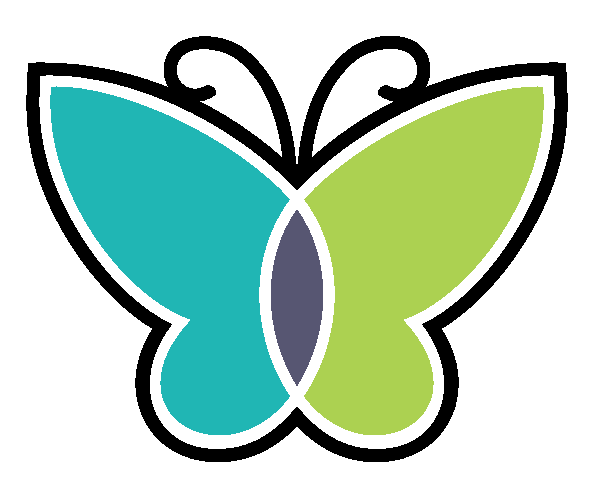 SENDReport to: Miss SlackActionWhen do I need to do it by?ImpactTo carry out an audit of practical resources that are available to children in classrooms. End of term 5To help create a practical resource box for every classroom to help children with learning- as informed by the above audit. End of term 6Carry out interviews with Mrs Langrick Miss Roper and Mrs Naceur to ask how they think forest schools and nurture groups have helped improve our school.Term 5. To help organise resources (photographs) for intervention display in school.Term 6Carry out a meeting with Miss Slack to discuss how we help children learn within our school and discuss points for further development in school- pupil voice questionnaire.  Term 6Question link governor/Chair about how they know that new initiatives are having a positive impact on the quality of teaching and learning and where their evidence for this is. (Miss Slack will provide these).